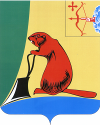 Контрольно-счётная комиссия Тужинского районаАктпгт Тужа                                                                                                                  19.05.2017г.Председателем Контрольно-счётной комиссии Тужинского муниципального района Таймаровым А.С. совместно с заместителем прокурора Тужинского района Рябовым А.Ю. проведена проверка законности и результативности использования субсидии местному бюджету муниципального образования Грековское сельское поселение Тужинского района Кировской области из областного бюджета на софинансирование инвестиционных программ и проектов развития общественной инфраструктуры муниципальных образований в Кировской области в 2016 году.Проверка начата: 12.05.2017Окончена: 19.05.2017Проверкой установлено:Администрацией Грековского сельского поселения и министерством социального развития Кировской области заключено соглашение от 20.04.2016 № 048-П о реализации инвестиционных программ и проектов, прошедших в 2016 году конкурсный отбор инвестиционных программ и проектов развития общественной инфраструктуры муниципальных образований в Кировской области на территории Грековского сельского поселения Тужинского района Кировской области (далее - Соглашение).На участие в проекте по поддержке местных инициатив в 2016 году принято решение Грековской сельской Думы от 05.06.2015 № 34/122.Проведены собрания граждан по улицам и конференция представителей улиц д. Греково. Определена наиболее значимая проблема, создана инициативная группа.Постановлением администрации Грековского сельского поселения от 25.12.2015 № 98 утверждён План – график размещения заказов на поставки товаров, выполнение работ, оказание услуг для нужд администрации Грековского сельского поселения на 2016 год. Постановлением администрации Грековского сельского поселения от 05.05.2016 № 27 внесены изменения в План – график размещения заказов на поставки товаров, выполнение работ, оказание услуг для нужд администрации Грековского сельского поселения на 2016 год и в него включены 2 вида работ, являющихся предметом контракта:1. Строительство детской игровой площадки «Радость» в д. Греково Тужинского района (далее – Мероприятие).2. Оказание услуг по осуществлению функций технического надзора строительного контроля над выполнением Мероприятия.Принято постановление администрации Грековского сельского поселения от 20.05.2016 № 41 о проведении электронного аукциона по Мероприятию.Главой администрации Грековского сельского поселения утверждена документация об аукционе в электронной форме на право заключения муниципального контракта на выполнение работ по Мероприятию, обоснование начальной (максимальной) цены контракта, аукционное задание, информационная карта.Локальный сметный расчёт утверждён постановлением администрации Грековского сельского поселения от 10.05.2016 № 36.Локальный сметный расчёт 17.11.2015 года проверен в КО ГАУ «Управление государственной экспертизы».Начальная максимальная цена контракта – 469 953 рубля.На электронный аукцион подана единственная заявка.Аукционной документацией предусмотрен:-размер обеспечения заявки на участие в аукционе – 1 % от начальной (максимальной) цены контракта, в сумме 4 699,53 рублей;-размер обеспечения исполнения контракта – 5 % от начальной (максимальной) цены контракта, в сумме 23 497,65 рублей.Перечислено платёжным поручением № 214 от 26.07.2016 года.На основании результатов осуществления закупки путём проведения аукциона в электронной форме (протокол от 14.07.2016) администрация Грековского сельского поселения (далее - Заказчик) и общество с ограниченной ответственностью «ФорусТорг» (далее - Подрядчик) заключили муниципальный контракт № 0340200003316002267 от 01 августа 2016 года на выполнение работ по Мероприятию на 469 953 рубля (далее – Контракт).В соответствии со ст.34 Бюджетного кодекса РФ принцип эффективности использования бюджетных средств означает, что при составлении и исполнении бюджетов участники бюджетного процесса в рамках установленных им бюджетных полномочий должны исходить из необходимости достижения заданных результатов с использованием наименьшего объема средств (экономности) и (или) достижения наилучшего результата с использованием определенного бюджетом объема средств (результативности).Статьей 6 Федерального закона от 05.04.2013 N 44-ФЗ "О контрактной системе в сфере закупок товаров, работ, услуг для обеспечения государственных и муниципальных нужд" (далее - Федеральный закон №44) определено, что контрактная система в сфере закупок основывается на принципах открытости, прозрачности информации о контрактной системе в сфере закупок, обеспечения конкуренции, профессионализма заказчиков, стимулирования инноваций, единства контрактной системы в сфере закупок, ответственности за результативность обеспечения государственных и муниципальных нужд, эффективности осуществления закупок.Вместе с тем в ходе проверки установлены факты нарушения принципов обеспечения конкурентности, прозрачности, эффективности и результативности при осуществлении закупок администрацией Грековского сельского поселения.Так, 15.07.2016 года администрацией Грековского сельского поселения проведена закупка «Выполнение работ по устройству детской игровой площадки «Радость» в дер. Греково Тужинского района». 01.08.2017 с ООО "ФорусТорг" был заключен муниципальный контракт на сумму 469 953,00 руб.В силу ч.ч. 1,4,5 ст.34 Федерального закона № 44 контракт заключается на условиях, предусмотренных извещением об осуществлении закупки или приглашением принять участие в определении поставщика (подрядчика, исполнителя), документацией о закупке, заявкой, окончательным предложением участника закупки, с которым заключается контракт, за исключением случаев, в которых в соответствии с настоящим Федеральным законом извещение об осуществлении закупки или приглашение принять участие в определении поставщика (подрядчика, исполнителя), документация о закупке, заявка, окончательное предложение не предусмотрены.В контракт включается обязательное условие об ответственности заказчика и поставщика (подрядчика, исполнителя) за неисполнение или ненадлежащее исполнение обязательств, предусмотренных контрактом.В случае просрочки исполнения заказчиком обязательств, предусмотренных контрактом, а также в иных случаях неисполнения или ненадлежащего исполнения заказчиком обязательств, предусмотренных контрактом, поставщик (подрядчик, исполнитель) вправе потребовать уплаты неустоек (штрафов, пеней). Пеня начисляется за каждый день просрочки исполнения обязательства, предусмотренного контрактом, начиная со дня, следующего после дня истечения установленного контрактом срока исполнения обязательства. Такая пеня устанавливается контрактом в размере одной трехсотой действующей на дату уплаты пеней ставки рефинансирования Центрального банка Российской Федерации от не уплаченной в срок суммы. Штрафы начисляются за ненадлежащее исполнение заказчиком обязательств, предусмотренных контрактом, за исключением просрочки исполнения обязательств, предусмотренных контрактом. Размер штрафа устанавливается контрактом в виде фиксированной суммы, определенной в порядке, установленном Правительством Российской Федерации.,В соответствии со ст. 708 ГК РФ в договоре подряда указываются начальный и конечный сроки выполнения работы. По согласованию между сторонами в договоре могут быть предусмотрены также сроки завершения отдельных этапов работы (промежуточные сроки).Если иное не установлено законом, иными правовыми актами или не предусмотрено договором, подрядчик несет ответственность за нарушение как начального и конечного, так и промежуточных сроков выполнения работы.Согласно п.3.1. заключенного с ООО «ФорусТорг» контракта начало работ: с момента подписания контракта; окончание работ: до 31.07.2016 года.Учитывая, что названный контракт заключен 01.08.2016, а срок выполнения работ в контракте указан – до 31.07.2016, заказчиком в лице администрации Грековского сельского поселения нарушены основные принципы законодательства о закупках, бюджетного законодательства, а также ст. 37 Федерального закона №44-ФЗ, ст.708 ГК РФ. В силу закона, заключенный с ООО "ФорусТорг", контракт является ничтожным, так как сторонами фактически не определена дата окончания работ.Кроме того, работы по устройству детской игровой площадки «Радость» в дер. Греково были выполнены только в конце сентября 2016года. Подрядчик в силу ничтожного договора искусственно был освобожден от гражданско–правовой ответственности за нарушение сроков исполнения контракта.Срок выполнения Мероприятия до 31.07.2016 г.По Мероприятию все работы Подрядчиком выполнены несвоевременно, акт приёмки выполненных работ от 28.09.2016 г.Выполнено работ с нарушением статьи 314 Гражданского кодекса Российской Федерации на 469 953 рубля.Общий журнал работ имеется. Сроки выполнения работ в журнале отсутствуют.Имеются акты освидетельствования скрытых работ.В соответствии с п.2.3. Контракта оплата за выполненные работы производится Заказчиком в срок не позднее 30.12.2016 года.Заказчик свои обязательства по оплате Мероприятия (средства бюджета поселения, населения и спонсоров) выполнил своевременно, в полном объёме (в соответствии с Контрактом), - п/п № 361 от 03.10.2016 на 89 300 рублей.Расчёты с Подрядчиком за счёт средств субсидии из областного бюджета произведены несвоевременно – п/п № 65 от 17.02.2017 на 380 653 рубля.С нарушением статьи 314 Гражданского кодекса Российской Федерации израсходовано 380 653 рубля.В нарушение пункта 9 статьи 94 Федерального закона № 44-ФЗ Заказчик разместил в единой информационной системе отчёт о выполнении Мероприятия с опозданием на 3 дня (по закону – в течение 7 рабочих дней после исполнения Контракта – до 02.03.2017, фактически 07.03.2017).Заказчик и ООО «ВИТ» (далее – Подрядчик № 1) в соответствии с п.4 ч.1 ст.93 Федерального закона № 44-ФЗ заключили муниципальный контракт № 4 от 03 августа 2016 года (далее – Контракт № 1) об оказании услуг по осуществлению функций технического надзора (строительного контроля) над выполнением Мероприятия.Сумма Контракта № 1 – 4 700 рублей.Акт на выполнение работ-услуг № 30 от 22 сентября 2016 года.Заказчик своевременно оплатил Подрядчику № 1 выполненные работы (п/п № 365 от 04.10.2016 на 4 700 рублей).Сбор средств на выполнение Мероприятия с населения осуществлялся через кассу поселения (по ведомости), с дальнейшей сдачей средств на счёт в банке. Спонсоры – перечислением на счёт поселения.Отчёт о расходовании субсидии из областного бюджета составлен правильно, представлен в Министерство социального развития Кировской области своевременно.ПредседательКонтрольно-счётной комиссии                                                        А.С. ТаймаровЗаместитель прокурора Тужинского района                                      А.Ю. РябовГлава администрацииГрековского сельского поселения                                                      П.В. ЗахаровГлавный бухгалтер                                                                           Л.В. ИвашкинаАкт принят на согласование                                                     «   » мая 2017 годаАкт подписан                                                                              «   » мая 2017 годаОдин экземпляр акта проверки получил                                  «   » мая 2017 года